PísničkyNa jařeZazpívejte si společně písničku Na jaře. Kdo by ji neznal, tak pod textem je odkaz na písničku na youtube.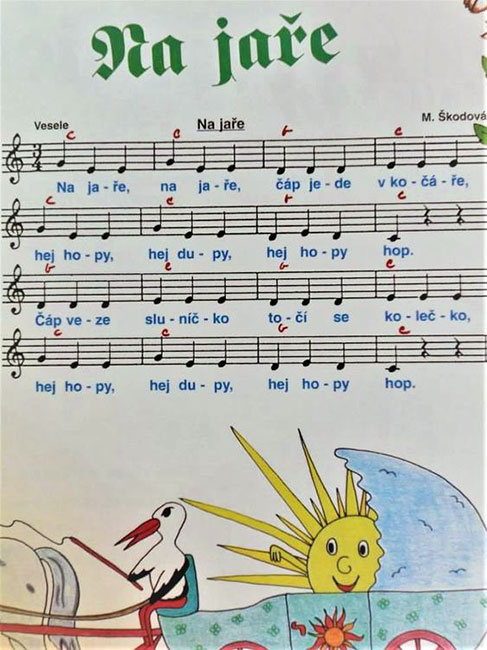 Odkaz:https://www.youtube.com/watch?v=C_jhzEe0ewETaneček s Míšou Růžičkovou: Jaro, léto, podzim, zimaMůžete dětem pustit a společně s dětmi a Míšou si můžou zatančit.Odkaz: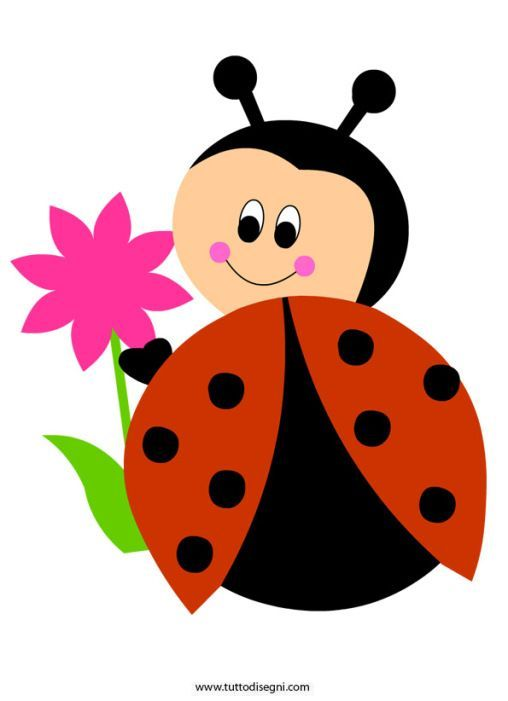 https://www.youtube.com/watch?v=Mp8NO5Sy5QE